SOL·LICITUD D’INSCRIPCIÓ 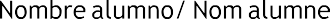 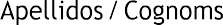 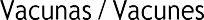 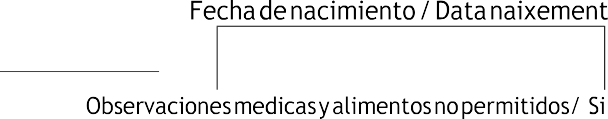 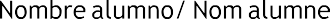 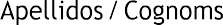 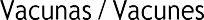 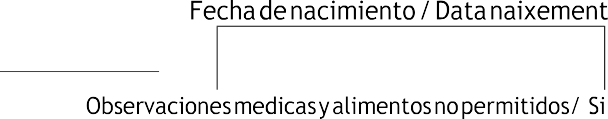 AUTORITZACIÓ PER A LA PUBLICACIÓ D’IMATGES DELS XIQUETS/ES ASSISTENTS A LES ACTIVITATS EXTRAESCOLARS PER PASQUA: Amb la inclusió de les noves tecnologies com a medi de comunicació i de promoció de les diferents activitats que realitzen les instal·lacions com poden ser la nostra, i donant que existeix la possibilitat de que en aquestos puguen aparèixer imatges dels vostres fills durant la realització de les activitats a les que heu apuntat en aquestes estades. I donat que el dret a la pròpia imatge està reconegut a l’ article 18.1 de la Constitució i regulat per la Llei 1/1982, de 5 de maig, sobre el dret a l’honor, a la intimitat personal i familiar i a la pròpia imatge, la Llei 15/1999, de 13 de Desembre , sobre la Protecció de Dades de Caràcter Personal i en concret el dret a preservar la imatge d’un menor està contemplat en la Llei Orgànica 1/1996, de 15 de gener, de Protecció Jurídica del Menor, de modificació parcial del Codi Civil i de la Llei de Enjudiciament Civil. La direcció d’aquest centre demana el consentiment als pares o tutors legals, per a poder realitzar i publicar les imatges en les quals apareguen les o els seus fills individualment o en grup a les xarxes socials, bans i web de l’Ajuntament de Fontanars dels Alforins o Boli Events, en les diferents seqüències i activitats realitzades a les nostres instal·lacions o a les dels nostres col·laboradors.AutoritzacióJo .................................................................. amb DNI.................com apare/mare o tutor/tutora de ....................................................................Fontanars dels Alforins, a ____ de ______ de 2022.Signat:Pare/Mare o Tutor/TutoraPREU: Gratuït per als empadronats i 10 € per als no empadronats. Els no empadronats hauran de fer el pagament a un dels següents comptes bancaris:Cajamar: ES47-3058-7116-5827-3200-0010 
Caixa Ontinyent: ES55-2045-6004-9011-0000-0136PRESENTACIÓ DE DOCUMENTACIÓ: Teniu dues formes per presentar els dos documents (sol·licitud emplenada + justificant de pagament, si heu hagut de pagar): 1.- Presentar-ho presencialment a l’Ajuntament 2.- Enviar la sol·licitud al correu btetuan@gmail.com i el justificant de pagament a registre@fontanarsdelsalforins.es